EXIT TICKETS: UNIT______1.a.1.b. Which Math Practices did you use today? Check all that apply.MP 1: Make sense of problems and persevere in solving themMP 2: Reason abstractly and quantitativelyMP 3: Construct viable arguments and critique the reasoning of others.MP 4: Model with mathematicsMP 5: Use appropriate tools strategicallyMP 6: Attend to precisionMP 7: Look for and make use of structureMP 8: Look for and express regularity in repeated reasoning                 2.a.2.b. How do you feel about your understanding of the content of today’s lesson?5: Sit down and have your coffee! I can teach this to your next class.4: Pretty good – let’s keep learning!3: A little shaky. I could use some more practice…2: Eek! I’m coming in for extra help today!1: Not sure what language you’re speaking today?0: Wait? What? Where am I?3.a.3.b. Draw and color  if you feel confidant about the problem.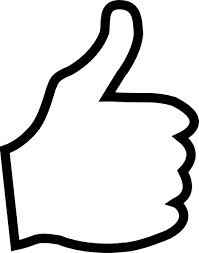            Draw and color if  you don’t feel confidant about the problem.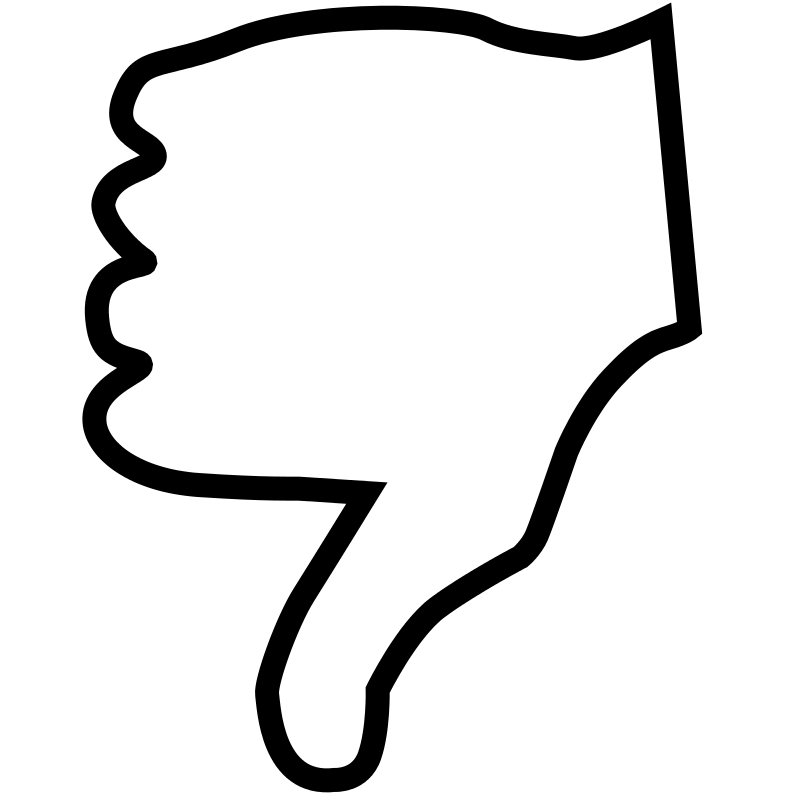         Draw and color a if you are unsure.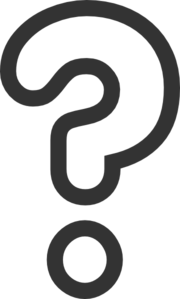 4.a.4.b. What helped you learn today? Check all that apply.Working collaboratively.Working independently.Asking questions.Correcting my mistakes.Listening to the teacher.Taking notes.Paying attention.Giving my best effort.Visuals: images, videos, drawings, pictures.Taking a brain break.Studying before the lesson._______________________________________________5.a.5.b. What do you need to do to solidify your knowledge of today’s content? Check all that apply.Do my homework/practice.Reread my notes or the textbook.Ask more questions.Work with a study group.Get extra help.Explain it to a friend or family member.Research online.Get extra practice.Create or find a visual._______________________________________________6.a.6.b. Describe your “ah ha” moment from today. When and how did you feel you had made connections to the lesson?